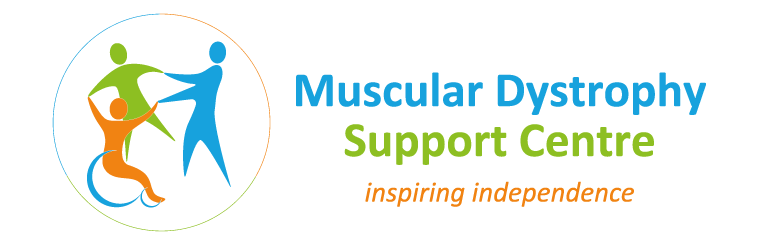 Registered Charity Name and number Neuro Muscular Centre Midlands (NMC Midlands) - 1148855JOB DESCRIPTIONJob title:		PhysiotherapistAccountable to:	Lead PhysiotherapistPlace:	MD Support Centre, based at Hereward College, Tile Hill, Coventry, CV4 9SWHours:		14+ hours per week part-time or full-time with flexible arrangements andpotential increase in future if part-timeTerm:			On-going, employed or self-employed basisMain purpose of post:To provide service-users with neuromuscular conditions with a physiotherapy service appropriate to individual needs.To assist service users to achieve their maximum functional independence.Responsibilities:Act independently to assess, plan, implement, evaluate, treat and progress service user care to maximise their potential.Communicate and make recommendations to other physical therapists and support services provided at the Centre to maximise service user care and to promote Multidisciplinary team work.Maintain accurate, comprehensive and up to date documentation, in line with legal, professional and departmental requirement.To ensure effective internal and external communication with service users, carers and all other Health care professionals regarding aspects of patient care ensuring the service users’ safety.Carry out service user’s manual handling and mobility assessment and risk assessment.Be responsible for developing and maintaining skills and knowledge to competently perform own role through research and training as identified during the appraisal process.Comply with college policies and procedures.Carry out any other reasonable duties requested by Lead Physiotherapist/supervisors. PERSON SPECIFICATION  JOB TITLE:	PhysiotherapistFACTORESSENTIALDESIRABLEQualifications & EducationMember of the CSPDiploma/Degree in Physiotherapy.Registered to practice as a Physiotherapist with HCPCBasic IT skillsPost graduate professional Diploma or equivalent in a related subject preferredExperience3 years post graduate experience.2 years experience in neuromuscular or neurological physiotherapy.Skills & aptitudesAbility to deal with difficult situations, requiring developed communication skills to a variety of individuals.Problem solving skills.Well developed presentation skills.Able to write clear reports, plans and papers.Up to date clinical management skills in order to assess, formulate treatment plans and deliver care packages.Good time management skills.
KnowledgeKnowledge of or access to current Best Practice and evidence based care for the conditions managed by the Neuromuscular Physiotherapy Service.Knowledge of Health & Safety legislation and risk assessment.Personal AttributesTo have maintained an up to date Continuous Professional Development Portfolio in line with HPC Guidelines.To have a good understanding of the Professional Codes of Practice and legislation around maintaining confidential records.